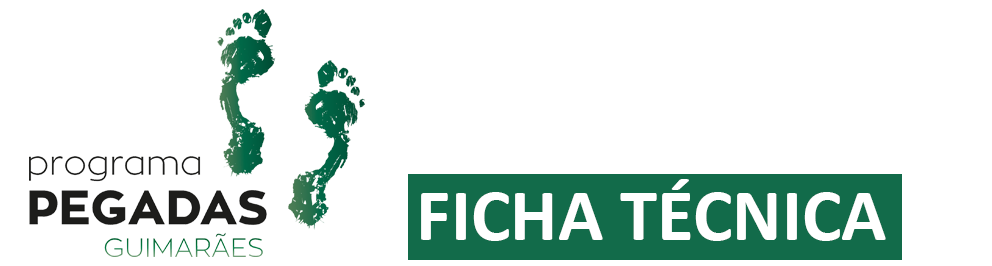 Investigar a água através dos sentidosPúblico-alvo: 1º e 2º CiclosDuração: 45 minMáximo: 25 alunosNota: Necessário apoio do professorENQUADRAMENTO Monitorizar a água é uma das tarefas importantes para percebermos as características que esta apresenta. Nesta atividade propomos vestir o papel de um investigador e realizarmos uma monitorização simples da água e demonstrar que a qualidade não é apenas mensurável através de parâmetros quantitativos, mas que podemos e devemos, numa primeira instância, utilizarmos os nossos sentidos para fazermos uma caracterização simples qualitativa da água. O tato, a visão e o odor são fundamentais para este registo organolético.  Objetivos: - Sensibilizar para a preservação dos recursos hídricos;- Compreender a importância da água como recurso essencial à existência de vida no planeta; - Compreender os principais desafios que se colocam à utilização racional da água;- Distinguir as características da água através de uma simples análise organolética (tato, olfato e visão).Recursos:- Água da torneira + Água engarrafada gaseificada - Saco de um chá escuro + terra + sal + açúcar + vinagre cidra + plantas verdes trituradas + detergente loiça + creme espesso. - 2 Cartolinas (1 para Brainstorming + 1 para Resultados)- Impressão das tabelas de registo para os 3 grupos (ver anexo 1) -8 copos numerados, com amostras diferentes, distribuídos por cada grupo (8x 3 grupos= 24 copos) - Máquina fotográfica para registo da atividade. DESCRIÇÃO DA ATIVIDADE:Teórica (15 min)- Explorar a importância da conservação e preservação dos recursos hídricos do planeta a partir da frase: “Sem água, não há vida” - Discutir em grande grupo quais as principais pressões a que os recursos hídricos estão sujeitos. [atividade humana (poluição) e à má gestão da água (desperdício)]  - Enumerar consequências para a fauna, flora e saúde pública. - Brainstorming: Como podemos atuar na proteção dos recursos hídricos. – Registar as conclusões numa cartolina. Prática (20 min)Nota: As preparações das amostras de água devem ser efetuadas antes do início da aula. A turma deve ser dividida em 3 grupos.Por cada grupo são distribuídos 8 copos com amostras de água. Cada copo deve estar numerado de 1 a 8 com os seguintes elementos:Agua torneira + terraÁgua com gásÁgua torneira + vinagre cidraÁgua com gás + açúcarÁgua torneira + chá escuro (sem o respetivo saquinho)Água da torneira + plantas verdes de qualquer tipo trituradasAgua torneira + detergente loiçaAgua torneira + creme espesso (Ex: Nívea ou espuma de barbear)Cada grupo deverá fazer a análise organolética das 8 amostras e registar os resultados na folha facultada pelo docente. No final, cada grupo elege um porta-voz e comunica os resultados. O professor deve registar numa cartolina os resultados finais abordando como pequenas quantidades de materiais poluidores podem alterar por completo a aparência, o cheiro e a textura da água. Nota: É importante que o professor informe no início da atividade que nenhuma amostra deve ser bebida. A boa aparência da água nem sempre reflete que a mesma seja apta para consumo. 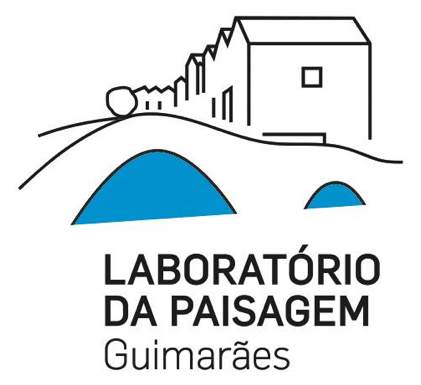 AMOSTRASCopo 1Copo 2Copo 3Copo 4Copo 5Copo 6Copo 7Copo 8Outras observações:CorSim/Não(+ descrição) CheiroSim/Não(+ descrição)TransparênciaSim/Não(+ descrição)SedimentosSim/Não(+ descrição)Textura líquidaSim/Não(+ descrição)